Dear Parents and Students,Well, this was quite an odd week! Please keep an eye on the homework page on my website as our homework schedule is slightly amiss due to our unusual week. We will have our spelling test on Wednesday and the Ten Commandments test on Thursday next week. We will not have a Reading test next week. Monday night is our Christmas Concert! The children are VERY excited to perform in this year’s concert! The concert is scheduled for 7pm at the Salem Fields Community Church on Gordon Road. The concert begins at 7pm however we need all students to arrive BY 6pm for a dress rehearsal. The students will be directed to me upon arriving at the auditorium.  The girls are to dress in their Christmas dresses and the boys are to wear their uniform white shirt, Khaki pants and a Christmas tie. You are welcome to enjoy some refreshments in the lobby (aka Rubicon Cafe`) and mingle with the other parents until the doors open at 6:50pm. Our students will be seated up front on the left side of the auditorium facing the stage. Please let me know if you have any questions! I look forward to seeing you there!Next Friday is our last day before the Christmas break. It is also an early dismissal. Have a wonderful weekend and I will see you Monday night! Mrs. Klinge          What are we learning?                          Religion: The first Christmas (continued)Language Arts: Second grade sight words; Proper Nouns; Closing sentence; SynonymsMath: Adding two digit numbers with regrouping; Addition Algorithm with regrouping; Sums of 15, 16, 17, and 18; SubtractionScience: Adaptations (continued)Upcoming Dates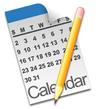 12/14 – Preschool Christmas play 6pm in the Parish Hall12/17 – Christmas Concert at Salem Fields Community Church 7pm (Students need to be there at 6pm for rehearsal)12/19 – Spelling Test12/20 - Ten Commandments Test 12/21 - Mass 9am – Join us! ; Early Dismissal 11:30am – NO EXTENDED DAY available12/24 – 1/2  Christmas Break – No school1/3 – Classes resume Spelling wordsSpelling words can be found on SpellingCity.com under Sight Words List 1 OR on the Homework page of our class website (mrsklinge.weebly.com)